                                                      Escola Municipal de Educação Básica Augustinho Marcon                                                      Catanduvas (SC), 6 a 10 de julho de 2020.                                                      Diretora: Tatiana M. B. Menegat.                                                                                                                                                                             Assessora Técnica-Pedagógica: Maristela Apª. B. Baraúna.                                                      Assessora Técnica-Administrativa: Margarete P. Dutra.                                                                                                                                         Professora: Gláucia Arndt.                                                      3ª Ano 3.    Sequência Didática: A Terra no Universo – 06/07/2020 até 10/07/2020.Queridos pais, responsáveis e alunos (as), espero que estejam todos bem.Estou encaminhando as atividades da Sequência Didática que serão desenvolvidas durante essa semana, para tanto, seguem algumas orientações:As atividades dessa semana deverão ser realizadas na Apostila - Ciências;Caso haja alguma dúvida, pode entrar em contato com a professora Gláucia no WhatsApp particular 991376135.Nesse momento é muito importante o empenho e dedicação de todos!Fiquem bem! Fiquem em casa e cuidem-se! Saudades...Leia os textos e realize as atividades na apostila – CIÊNCIAS: Páginas 10 e 11: CARACTERÍSTICAS DA TERRA; REPRESENTAÇÕES DA TERRA. Na página 12 realize somente a atividade 3.Realize também as atividades das páginas 13 e 14.Na página 15: Aprender é divertido, se desejar, pode fazer e divirta-se!Leia os textos e enunciados com muita atenção.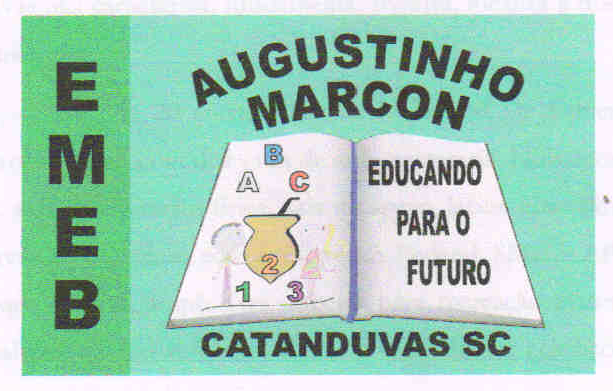 